Gmina Wschowa                                                                              Sygnatura sprawy: RZP.271.7.2023Rynek 1 67-400 Wschowa 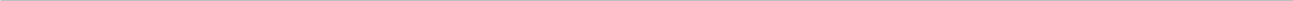 Załącznik nr 4 do SWZ……………………………………………………………Podmiot udostępniający zasoby:ZOBOWIĄZANIE PODMIOTU/ÓW UDOSTĘPNIAJĄCEGO ZASOBYZobowiązanie podmiotu udostępniającego zasoby, potwierdza, że stosunek łączący wykonawcę z podmiotami udostępniającymi zasoby gwarantuje rzeczywisty dostęp do tych zasobów…………………………..………………………..……………………………………………………………………………………………………………………………………………………………………………………..……(nazwa i adres podmiotu udostępniającego zasoby, NIP/PESEL)zobowiązuję się do oddania do dyspozycji niezbędnych zasobów na rzecz:……………………………………………………………………………………………………………………………………………………………………….…………………………………………………………………………(nazwa i adres Wykonawcy/Wykonawców składającego/ych Ofertę)przy wykonaniu zamówienia publicznego prowadzonego w trybie podstawowym pn. „Rewitalizacja ulicy Bohaterów Westerplatte we Wschowie”Zakres dostępnych wykonawcy zasobów podmiotu udostępniającego zasoby:…………………………………………………………………………………………………………………………………………………………………………………………………………………………………………Sposób i okres udostępnienia wykonawcy i wykorzystania przez niego zasobów podmiotu udostępniającego te zasoby przy wykonywaniu zamówienia:………………………………………………………………………………………………………………………………………………………………………….………………………………………………………………Czy i w jakim zakresie podmiot udostępniający zasoby, na zdolnościach którego wykonawca polega w odniesieniu do warunków udziału w postępowaniu dotyczących wykształcenia, kwalifikacji zawodowych lub doświadczenia, zrealizuje usługi, których wskazane zdolności dotyczą:……………………………………………………………………………………………………………………       ........................................dnia ..................... 2023 roku